第1页一、基本信息 说明：
 1、基金会的住所填写能接收邮件、信件的实际办公场所。
 2、现任国家工作人员按照民函[2004]270号规定执行。第2页二、机构建设情况（一）理事会召开情况 
本年度共召开(2)次理事会第3页(二)理事会成员情况第4页第4页插页（三）监事情况第5页(四)工作人员情况
本机构共有工作人员( 2 )位（请填写秘书长及以下工作人员情况，如果理事、监事中有专职在基金会工作的，也需填写）说明：平均年工资值为领薪工作人员工资之和除以领薪工作人员数。
第6页（五）内部制度建设第7页上述制度中是否包括以下内容名称内容有无制定工资福利和行政办公支出支付标准 有  无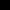 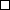 工资福利和行政办公支出列支原则 有  无工资福利和行政办公支出审批程序 有  无项目相关运行成本支付标准 有  无项目相关运行成本列支原则 有  无项目相关运行成本审批程序 有  无资产管理和处置原则 有  无资产管理和处置风险控制机制 有  无资产管理和处置审批程序 有  无资产管理和处置投资资产占总资产比例标准 有  无
第8页（六）党组织建设情况是否建立党组织是基本情况党组织名称党组织名称浙江省体育基金会临时党支部浙江省体育基金会临时党支部党组织类型临时党支部基本情况上级党组织名称上级党组织名称浙江省体育局直属机关党委浙江省体育局直属机关党委党员总人数3人基本情况党组织书记姓名姓名在基金会中所任职务在基金会中所任职务在基金会中所任职务基本情况党组织书记高显娟高显娟会计主管会计主管会计主管基本情况党组织书记参与内部治理情况理事会办公会其它理事会办公会其它理事会办公会其它理事会办公会其它基本情况党建工作联系人姓名姓名在基金会中所任职务在基金会中所任职务手机号码基本情况党建工作联系人徐杰徐杰监事监事活动情况是否有专门活动场所否活动经费数额8000元/年活动经费来源社会组织行政经费列支活动情况组织生活开展次数党员大会支委会党小组会党课党课活动情况组织生活开展次数2 次2 次2 次1 次1 次群团工作是否建立工会否是否建立团组织否是否建立妇联否群团工作群团组织开展活动次数群团组织开展活动次数0 次0 次0 次0 次说明：“党员总人数”应填写组织关系在本单位的党员数。
第9页(七)年度登记、备案事项办理情况第10页（八）专项基金、代表机构、持有股权的实体及其他内设机构基本情况第11页（九）慈善组织公开募捐备案情况是否在登记的民政部门进行了募捐方案备案否募捐方案的活动名称备案编号备案时间是否在异地开展募捐开展了异地募捐，是否向所在地民政部门报送了募捐方案是否开展互联网募捐开展了互联网募捐，请填写募捐平台名称
第12页第13页计算公益支出比例、工作人员工资福利和行政办公支出比例的情况说明单位：人民币元单位：人民币元第14页（四）业务活动开展情况　1、本年度公益慈善项目开展情况 
　　 本年度本基金会共开展了（  ）项公益慈善活动，具体情况如下：说明：项目介绍应包括项目内容、运行时间、目标、受益方、已经取得或预期成效及项目合作方等。第15页说明：项目介绍应包括项目内容、运行时间、目标、受益方、已经取得或预期成效及项目合作方等。
第15页插页2、本年度开展的援藏、援疆和援助其他贫困地区的有关活动情况本年度是否开展援藏、援疆和援助其他贫困地区的有关活动  否本年度开展了（ ）援藏、援疆和援助其他贫困地区的有关活动，具体内容如下：
第16页
第16页
第16页3、下年度计划开展援藏、援疆和援助其他贫困地区的有关活动下年度是否计划开展援藏、援疆和援助其他贫困地区的有关活动  否下年度计划开展了（ ）项援藏、援疆和援助其他贫困地区的有关活动，具体内容如下：第17页4、涉外活动情况4、涉外活动情况1. 基本信息无此情况第18页第18页第19页3. 在境外设立机构情况  无此情况``第20页第20页注：1. 合作方类型：政府组织、非营利性组织、营利性组织、个人。 
    2.项目形式不包括会议、考察、访问等非项目性的一次性活动。第21页注：1.本栏目统计本单位截止2016年底仍然有效参加的所有国际组织。
    2.国际组织类型包括非政府间国际组织，政府间国际组织，外国（地区）非政府组织。
    3.职务或资格类型包括：会员、担任国际组织分支机构具体职务、担任国际组织具体职务、获得国际组织某种资格或认可（如谘商地位、建立正式官方关系）等。第22页6. 2016年对外活动主要成绩、问题和管理政策建议无此情况第23页第23页2.建立健全对外活动管理制度的意见和建议。无此情况第24页第24页（五）重大公益慈善项目收支明细表单位：人民币元单位：人民币元项目名称收入支出支出支出支出支出支出项目名称收入直接或委托其他组织资助给受益人的款物为提供慈善服务和实施慈善项目发生的人员报酬、志愿者补贴和保险使用房屋、设备、物资发生的相关费用为管理慈善项目发生的差旅、物流、交通、会议、培训、审计、评估等费用其他费用总计 1617与你同行  13,000,000.00  8,920,000.00  0.00  0.00  0.00  0.00  8,920,000.00  1617与你同行统筹基金项目  0.00  200,000.00  0.00  0.00  0.00  0.00  200,000.00  2014年立项项目  0.00  900,697.51  0.00  0.00  0.00  0.00  900,697.51 合　　计 13,000,000.00  10,020,697.51  0.00  0.00  0.00  0.00  10,020,697.51 说明：
一、重大公益慈善项目名称应与公益项目开展情况表中项目名称一致；
二、满足下列条件之一的公益慈善项目应填列上表： 
1、该项目的捐赠收入超过基金会当年捐赠总收入的20%；
2、该项目的支出超过基金会当年总支出的20%；
3、项目持续时间在2年以上的（包括2年）。第25页（六）重大公益项目大额支付对象单位：人民币元单位：人民币元项目名称大额支付对象支付金额占基金会年度公益总支出比例用途88.70%8.96%%%%%%%%%%%%%%%%%%%合 计97.66%说明：基金会向某交易方支付金额占一个重大公益慈善项目支出5%以上的，该交易方为该项目的大额支付对象。第26页（七）委托理财（是指通过银行、信托公司等金融机构进行投资行为）单位：人民币元受托人受托人法定代表人受托人是否具有金融机构资质委托金额委托期限收益确定方式当年实际收益金额实际收回金额合 计合 计合 计说明：是否具有金融机构资质是指由中国人民银行、银监会、保监会、证监会授予的金融机构资质。第27页（八）投资收益单位：人民币元产生投资收益的来源本年发生额上年发生额1、理财投资2、 3、 4、 5、 6、 7、 8、 9、 10、 11、 12、 13、 14、 15、 16、 17、 18、 19、 20、 合  计第28页（九）基金会的关联方关联方与基金会的关系 中华全国体育基金会  捐赠人  省能源集团公司  捐赠人  省国贸集团公司  捐赠人  浙江沪杭甬高速公路公司
  捐赠人  杭州翡翠城房地产公司  捐赠人  浙商证券公司  捐赠人 说明：关联方包括发起人、主要捐赠人、基金会理事主要来源单位、基金会投资的被投资方、其他与基金会存在控制、共同控制或者重大影响关系的个人或组织。第29页基金会与关联方交易关联方基金会向关联方出售产品和提供劳务基金会向关联方出售产品和提供劳务基金会向关联方采购产品 
和购买服务基金会向关联方采购产品 
和购买服务关联方本年发生额（元）余额（元）本年发生额（元）余额（元）第30页关联方未结算应收项目余额关联方名称年初账面余额年初账面余额年末账面余额年末账面余额金额
（人民币元）占当年总应收百分比金额 
（人民币元）占当年总应收百分比应收账款： 合    计其他应收款：合    计
第31页关联方未结算预付项目余额关联方名称年初账面余额年初账面余额年末账面余额年末账面余额金额
（人民币元）占当年总预付百分比金额
（人民币元）占当年总预付百分比预付账款：合    计
第32页关联方未结算应付项目余额关联方名称年初账面余额年初账面余额年末账面余额年末账面余额金额
（人民币元）占当年总应付百分比金额
（人民币元）占当年总应付百分比应付账款： 合    计其他应付款：合    计
第33页关联方未结算预收项目余额关联方名称年初账面余额年初账面余额年末账面余额年末账面余额金额
（人民币元）占当年总预收百分比金额
（人民币元）占当年总预收百分比预收账款：合    计
第34页
第34页
第34页（十）应收款项及客户单位：人民币元单位：人民币元单位：人民币元1、应收款项账龄：
账   龄年初账面余额年初账面余额年初账面余额年末账面余额年末账面余额年末账面余额
账   龄账面余额坏账准备账面价值账面余额坏账准备账面价值1年以内1-2年2-3年3年以上合  计2、应收款项客户：
客户名称
客户名称年初账面余额年初账面余额年末账面余额年末账面余额欠款时间欠款原因
客户名称
客户名称账面余额占应收账款总额的比例账面余额占应收账款总额的比例欠款时间欠款原因合 计合 计――――第35页（十一）预付账款及客户单位：人民币元1、预付账款账龄：
账   龄年初账面余额年初账面余额年初账面余额年末账面余额年末账面余额年末账面余额
账   龄账面余额坏账准备账面价值账面余额坏账准备账面价值1年以内1-2年2-3年3年以上合  计2、预付账款客户：
客户名称
客户名称年初账面余额年初账面余额年末账面余额年末账面余额欠款时间欠款原因
客户名称
客户名称账面余额占预付账款总额的比例账面余额占预付账款总额的比例欠款时间欠款原因2015-07-07合 计合 计――――第36页（十二）应付款项单位：人民币元项目名称 年初账面余额 本年增加额 本年减少额 年末账面余额合  计第37页（十三）预收账款单位：人民币元项目名称 年初账面余额 本年增加额 本年减少额 年末账面余额合  计第38页（十四）工作总结 用文字描述本基金会本年的成绩和不足：（本页不能完全填写的可以复制本页填写。）第39页四、财务会计报告业务活动表说明：银行存款利息计入其他收入，业务活动成本包括公益事业支出和其他支出。第41页现金流量表第42页五、接受监督管理的情况(一)年检情况：年度2012年2013年2014年2015年年检
结论尚未成立或新成立未参检尚未成立或新成立未参检合格合格(二)评估情况：　　A、尚未参加评估　　B、已通过社会组织评估，评估等级为   ，有效期 自  年至  年。(三)行政处罚情况：　　是否受到过行政处罚  是  否　　如选“是”，请填写下表：行政处罚的种类行政处罚的实施机关行政处罚时间违法行为(四)整改情况：登记管理机关在2015年度检查工作中是否向本基金会发出责令整改通知书或改进建议书？  是  否如选“是”，请详细说明针对责令整改通知书或改进建议书中提出的问题都采取了哪些整改措施：
第43页五、监事意见（签名由本人手签）第44页六、履行信息公开义务情况(一) 在媒体上公布2015年度工作报告摘要  是  否 
如选“是”，请说明在哪些媒体上进行公布 说明：刊载媒体包括并不限于中国社会组织网第45页(二)在媒体上公布2015年度工作报告全文 是  否 
如选“是”，请说明在哪些媒体上进行公布 说明：刊载媒体包括并不限于中国社会组织网第46页(三) 开展公开募捐活动公布募捐公告和相关信息 是  否 
如选“是”，请说明在哪些媒体上进行公布第47页(四) 公布内部管理制度  是  否 
如选“是”， 请说明在哪些媒体上进行公布第48页（五）公布公益慈善资助项目收支明细  是  否 
  如选“是”， 请说明在哪些媒体上进行公布第49页（六）公布关联方关系及关联交易情况  是  否 
  如选“是”， 请说明在哪些媒体上进行公布第50页
第51页2016年承接政府购买服务情况 序号项目名称购买主体项目周期项目资金（万元）  无     -     0.00     -        -        -        -        -        -        -        -        -        -        -        -        -        -    说明：1、购买主体指项目发包单位；项目周期指项目起止时间。
      2、如无此表情况，可保存空表。